Event Fees:
$ Vaulter/longeur registration $ AVA fee
$ Region ? fee Mounted classes$ Gold, Silver, Bronze$ all other individual classes
$ Pairs
$ /vaulter Team
$ Other mounted classes Barrel classes
$ Individual $ Pairs $ /vaulter Team$ /night Stalls includes 1 bag of shavings additional shavings can be purchased from onsite store $25 Non-Member Fee$ /night/electric hook-up Camping $ /night/dry Camping
No haul ins permitted 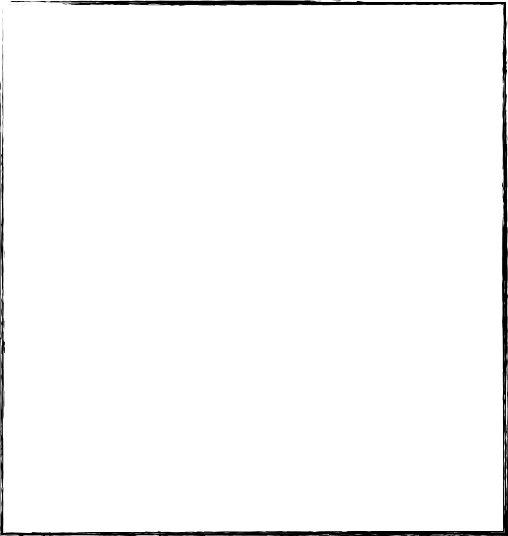 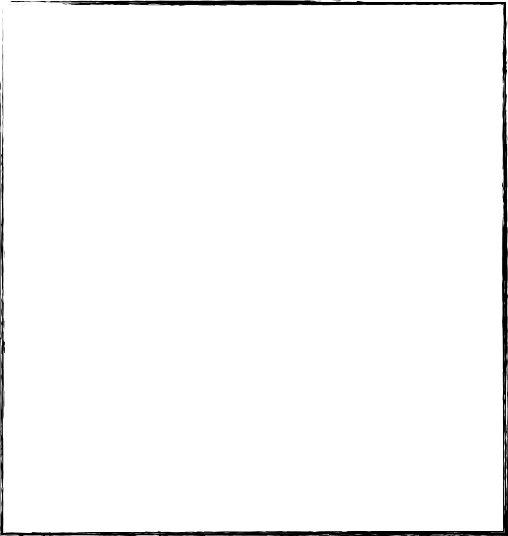 